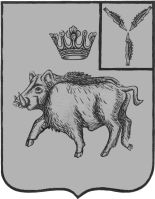 АДМИНИСТРАЦИЯБАРНУКОВСКОГО МУНИЦИПАЛЬНОГО ОБРАЗОВАНИЯБАЛТАЙСКОГО МУНИЦИПАЛЬНОГО РАЙОНА 
САРАТОВСКОЙ ОБЛАСТИП О С Т А Н О В Л Е Н И ЕсБарнуковкаОб отмене некоторых постановлений администрацииБарнуковского муниципального образованияРуководствуясь статьей 33 Устава Барнуковского муниципального образования, ПОСТАНОВЛЯЮ:1. Признать утратившим силу следующие постановления администрации Барнуковского муниципального образования Балтайского муниципального района Саратовской области:- от  20.05.2015 №19 «Об утверждении административного регламентаисполнения муниципальной функции «Муниципальный земельный контроль на территории Барнуковского муниципального образования Балтайского муниципального района»;         - от 15.06.2015 №25 «О внесении изменений в постановление администрации Барнуковского муниципального образования от 20.05.2015 №19 «Об утверждении административного регламента исполнения муниципальной функции «Муниципальный земельный контроль на территории Барнуковского муниципального образования Балтайского муниципального района»;        -  от  09.10.2015 №66 «О внесении изменений в постановление администрации Барнуковского муниципального образования от 20.05.2015 №19 «Об утверждении административного регламента исполнения муниципальной функции «Муниципальный земельный контроль на территории Барнуковского муниципального образования Балтайского муниципального района»;      - от  06.11.2015 №85 «О внесении изменений в постановление администрации Барнуковского муниципального образования от 20.05.2015 №19 «Об утверждении административного регламента исполнения муниципальной функции «Муниципальный земельный контроль на территории Барнуковского муниципального образования Балтайского муниципального района»;     2. Настоящее постановление вступает в силу со дня его обнародования.     3. Контроль за исполнением настоящего постановления оставляю за собой.Глава Барнуковскогомуниципального образования                                     А.А.Медведев